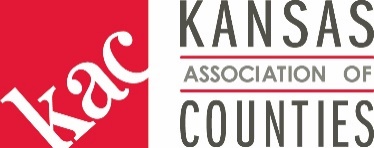 Kansas Association of CountiesLegislative Request Form | 2024 Legislative SessionInstructions: Three entities are eligible to submit a policy request. They are: (1) a member county,(2) a KAC affiliate organization, or (3) a KAC associate organization. Any county official submitting a request must have support from the official’s respective county or affiliate/associate organization before submission. It is preferred that all requests also include a prior discussion with a Kansas legislator before submission. Please submit requests typed on this form. Do not submit handwritten forms. Deadline for submitting this request form: Friday, August 11, 2023.Contact InformationDescribe the legislative issue.Describe any history on the issue.Why does the issue need legislative resolution?  Who will support the legislation?  Who will oppose it?  Do other counties support or oppose the legislation?  Why or why not? Does this issue or problem have statewide effects and why?Has this legislation had previous introductions at the Legislature?  If so, when? Which legislator did you approach and what was the response? Who will champion this bill during the legislative session? When (specific date) did your county, affiliate, or associate approve this proposal? Will you be present at the KAC Annual Conference during the legislative policy discussion to advocate for, and answer questions relating to, this legislation?Attach any helpful documentation. PLEASE ANSWER ALL QUESTIONS TO ENSURE THAT THE COMMITTEE GIVES THOROUGH CONSIDERATION OF YOUR REQUESTPlease return to: Jay Hall, KAC Deputy Director and General Counsel hall@kansascounties.orgKansas Association of Counties, 715 SW 10th Avenue, Topeka, Kansas 66612 Deadline for Submission:  August 11, 2023Name:Title:Entity:Telephone:Email: